Annexes(Annexe 1).(Annexe 2).SPEPMINISTERE DE L’ENSEIGNEMENT SUPERIEUR, DE LA RECHERCHE ET DE L’INNOVATION
………………
SECRETARIAT GENERAL
………………
FONDS NATIONAL DE LA RECHERCHE ET DE
L’INNOVATION POUR LE DEVELOPPEMENT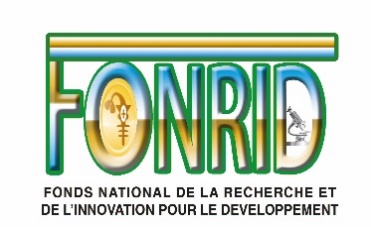 BURKINA FASOUnité - Progrès - JusticeProjet Complet Détaillé (PCD) appel jeunesProjet Complet Détaillé (PCD) appel jeunesProjet Complet Détaillé (PCD) appel jeunesProjet Complet Détaillé (PCD) appel jeunesProjet Complet Détaillé (PCD) appel jeunesRéférence de l'appelRéférence de l'appelFORMULAIRE DE CANDIDATUREFORMULAIRE DE CANDIDATUREFORMULAIRE DE CANDIDATUREFORMULAIRE DE CANDIDATUREFORMULAIRE DE CANDIDATUREI. Identification du projetI. Identification du projetI. Identification du projetI. Identification du projetI. Identification du projetTypologie du projet ( à cocher)Typologie du projet ( à cocher)Recherche appliquéeTypologie du projet ( à cocher)Typologie du projet ( à cocher)Recherche fondamentaleTypologie du projet ( à cocher)Typologie du projet ( à cocher)InnovationSciences ( à cocher)Sciences ( à cocher)Appliquées et technologieSciences ( à cocher)Sciences ( à cocher)Géologie et minesSciences ( à cocher)Sciences ( à cocher)Biotechnologie/biosécuritéSciences ( à cocher)Sciences ( à cocher)Agricole et environnementaleSciences ( à cocher)Sciences ( à cocher)SantéSciences ( à cocher)Sciences ( à cocher)Humaines et SocialesSciences ( à cocher)Sciences ( à cocher)Innovation et valorisation But visé (à préciser selon le PNDES II, le PAST ou la PSRI)But visé (à préciser selon le PNDES II, le PAST ou la PSRI)Thématique traitée Thématique traitée Titre complet du projetTitre complet du projetObjectif global/principalObjectif global/principalDurée du projet (en mois)Durée du projet (en mois)Zone (s) d'interventionZone (s) d'interventionCoût global du projet (en Francs CFA)Coût global du projet (en Francs CFA)Part contributive (en Francs CFA)Part contributive (en Francs CFA)Co-financement (en Francs CFA)Co-financement (en Francs CFA)Montant demandé au FONRID (en Francs CFA)Montant demandé au FONRID (en Francs CFA)Nom de la structure d’appartenanceNom de la structure d’appartenanceNom et prénom(s) de l’investigateur Nom et prénom(s) de l’investigateur II. Si part contributive et/ou co-financement apportez des éléments de précisions (200 mots maximum)II. Si part contributive et/ou co-financement apportez des éléments de précisions (200 mots maximum)Part contributiveCo-financementIII. Présentation de la structure d’appartenance III. Présentation de la structure d’appartenance III. Présentation de la structure d’appartenance III. Présentation de la structure d’appartenance III. Présentation de la structure d’appartenance III. Présentation de la structure d’appartenance Nom de la structure d’appartenanceTéléphoneE-mail NatureNatureDomaine de compétenceNom de la structure d’appartenanceTéléphoneE-mail PubliquePrivéeDomaine de compétenceIV. Présentation de l’investigateurIV. Présentation de l’investigateurIV. Présentation de l’investigateurIV. Présentation de l’investigateurIV. Présentation de l’investigateurIV. Présentation de l’investigateurIV. Présentation de l’investigateurNom et prénom(s) de l’investigateurSexeTéléphoneE-mailDomaine d'expertise/ SpécialisationTemps alloué au projet (%)Rôle et responsabilitéV. Résumé du projet «  présenter une vue d’ensemble du projet, ses objectifs, une brève description de la méthodologie et des résultats escomptés » (300 mots maximum)Mots clés ( 3 à 5) : VI. Contexte et justification « décrivez les problèmes relatifs à la recherche/innovation que votre projet vise à résoudre et qui justifie votre proposition. Soutenez vos propos avec des références récentes » (500 mots maximum)VII.  Etat des connaissances sur thème/innovation « qu'est ce qui a été déjà fait par rapport à ce thème/innovation au niveau national, au niveau régional et à l'international ? quelles sont les insuffisances ? » (500 mots maximum)VIII. Travaux en cours sur le thème/innovation (150 mots maximum)IX. Objectifs et Résultats (3 maximum) IX. Objectifs et Résultats (3 maximum) IX. Objectifs et Résultats (3 maximum) IX. Objectifs et Résultats (3 maximum) IX. Objectifs et Résultats (3 maximum) Titre du projetObjectif généralObjectifs spécifiques/RésultatsOS1R1Objectifs spécifiques/RésultatsOS2R2Objectifs spécifiques/RésultatsOS3R3X. Hypothèses/Questions de recherche  (200 mots maximum)XI.  Méthodologie de travail « expliquer les étapes de travail pour la réalisation du projet ? » (1500 mots maximum)XII. Références bibliographiques en lien avec le projet (750 mots maximum)XIII.  Bénéficiaires « qui bénéficient ? Et de quoi ? » (200 mots maximum)XIV. Description des principales activités (500 mots maximum)XIV. Description des principales activités (500 mots maximum)Objectif Spécifique 1Objectif Spécifique 2Objectif Spécifique 3XV. Impact potentiel du projet  (social-économique, environnemental et scientifique) (300 mots maximum)XVI. Moyens « matériel, financier et humain » nécessaires au projet (300 mots maximum)XVII. Moyens « matériel, financier et humain » déjà disponibles (200 mots maximum)XVIII. Plan de déblocage du budget demandé au FONRIDXVIII. Plan de déblocage du budget demandé au FONRIDXVIII. Plan de déblocage du budget demandé au FONRIDXVIII. Plan de déblocage du budget demandé au FONRIDXVIII. Plan de déblocage du budget demandé au FONRIDXVIII. Plan de déblocage du budget demandé au FONRIDRubriquesAn1An2An3TOTAL (FCFA)PourcentageMatériels et fournitures de bureau (encre, logiciel, stylo, rame de papier…)Equipements et matériels spécifiques de laboratoire ou d’atelierMobilité et prise en charge (, Frais de déplacement, enquêtes, analyses extérieures, mains d’œuvre)Communication (publications d’articles, posters, communications orales ou écrites)CarburantsFormation TOTAL (FCFA)Pourcentage100 %XIX. Avez-vous d’autres éléments sur votre projet qui n’ont pas été pris en charge par le canevas que vous voulez exposer au FONRID ? (300 mots maximum)XX. Information sur l’innovation « Champ réservé exclusivement au projet d’innovation (350 mots maximum)XX. Information sur l’innovation « Champ réservé exclusivement au projet d’innovation (350 mots maximum)Décrire l'innovation proposée Préciser l'étape du processus d’innovation « idéation, conception, expérimentation/adaptation, développement ou mise à l’échelle »Quel est l'intérêt (désirabilité, faisabilité, viabilité) de l'innovation développée ? Lettre de soutien de la structure d’appartenanceJe, soussigné* ……………………………………………………certifie que les informations données dans ce dossier sont à ma connaissance, exactes et assure le FONRID, que la présente demande a recueilli mon agrément et j’engage ma structure à soutenir le projet.Au titre de la structure d’appartenance, en cas de sélection de ce projet dans le cadre d’un financement FONRID, j’engage ma structure à :signer la convention de partenariat avec le FONRID, définissant les modalités techniques et financières envisagées dans le cadre de ce projet ;mettre en œuvre les moyens nécessaires à la réalisation des actions prévues ;fournir  chaque année  au FONRID les éléments nécessaires à la rédaction des comptes rendus technique et financier.
En conséquence, je sollicite la présentation de ce projet au Conseil d’Administration du FONRID.Structure d’appartenanceTitre complet du projetInvestigateurNom et Prénom (s) :
Qualité : Date :
Signature et cachet Supérieur hiérarchique immédiatNom et Prénom (s) :
Qualité : Date :
Signature et cachet Directeur de laboratoire/école doctorale/institut/départementNom et Prénom (s) :
Qualité : Date :
Signature et cachetCurriculum vitae de l’investigateur (2 pages maximum)Curriculum Vitae _ projet d’innovationCurriculum Vitae _ projet d’innovationTitre complet du projetNom et Prénom(s)Date de naissance Sexe NationalitéTitre/ProfessionStructure d’appartenanceAdresse complète (Tél, E-mail, BP….)Domaines de compétence Exemple (Mécanique froid, Spécialiste en énergie renouvelable notamment solaire, Spécialiste en protection de l’environnent, ….)Formation Expériences en rapport avec le projet (y compris participation à des séminaires, productions, publication, fiches techniques, brevet …) Exemples : 
1. Août 2016, L’agriculture intégrée dans la ferme de GUIE
- Il s’agit d’un rapport produit dans le cadre de la sortie pédagogique réalisée (Rapport disponible) 
2. Juin 2015, Production d’une vanneuse mécanique 
- Sources de vérification (Exposition au FIRSIT, cf. rapport 5ème FIRSI) 
3. Avril 1971, Participation au séminaire sur la problématique du recours aux énergies renouvelables (Rapport disponible sur le site WEB du CNRST)Expériences en rapport avec d’autres projets Autres informations utiles en rapport avec le projet :Personnes de références (2 à 3 personnes) Nom, prénom (s) et contactDate et signature (obligatoire)Curriculum Vitae _ projet de recherche (Appliquée ou Fondamentale)Curriculum Vitae _ projet de recherche (Appliquée ou Fondamentale) Structure d’appartenance Titre complet du projetNom et Prénom (s)Date de naissance Sexe NationalitéTitre/ProfessionStructure d’appartenanceAdresse complète (Tél, E-mail, BP….)Domaines de compétence Formation (académiques, spécifiques…)Expériences en rapport avec le projet Expériences en rapport avec d’autres projets Principales publications en rapport avec le projet (5 au maximum)Autres informations utiles en rapport avec le projet Date et signature (obligatoire)